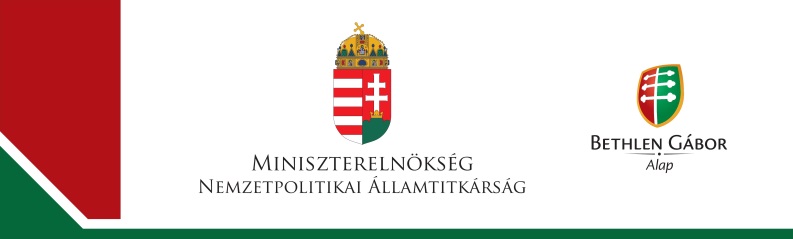 SZÜLŐFÖLDÖN MAGYARULFELHÍVÁSA Bethlen Gábor Alapkezelő Zrt. meghirdeti a „Szülőföldön magyarul” című program felhívását anevelési, oktatási, valamint tankönyv és taneszköz támogatás, illetve hallgatói támogatás igénylésére a 2016/2017-es tanévre. Célja: a romániai magyar nyelvű oktatás és nevelés támogatása.A támogatás formája: vissza nem térítendő támogatás.Támogatásra jogosultak: a Bethlen Gábor Alapról szóló 2010. évi CLXXXII. törvény végrehajtásáról szóló 367/2010. (XII. 30.) Korm. rendelet 32/B § (3) bekezdésében foglaltak szerint nevelési, oktatási, valamint tankönyv- és taneszköz támogatásban részesülhetnek:azok az óvodáskorú gyerekek, akik a 2016/2017-es tanév kezdetétől Romániában működő akkreditált óvodában magyar nyelvű nevelésben vesznek részt,azok az általános- és középiskolás tanulók, akik 1998. augusztus 31-ét követő időszakban születtek és Romániában működő akkreditált oktatási intézményben alap- vagy középfokú tanulmányaikat magyar nyelven folytatjákegyedi elbírálással részesülhetnek támogatásban: azok a tanulók, akik az 1998. augusztus 31-ét megelőző időszakban születtek és Romániában működő akkreditált oktatási intézményben alap- vagy középfokú tanulmányaikat magyar nyelven folytatják és az adott állam közoktatási rendszerének tanulmányi időszakra vonatkozó rendelkezései okán kötelező képzésben részesülnek;vagy fakultatív magyar nyelvű oktatásban részesülnek, mivel a lakóhelyükön napi bejárással elérhető távolságon belül nem működik magyar nyelvű oktatási intézmény, vagy magyar nyelvű tagozat;vagy opcionális magyar nyelvű oktatásban részesülnek, amelyet az oktatási intézmény választható tantárgyként biztosít;az a sérült vagy halmozottan sérült magyar nemzetiségű kiskorú, aki nem akkreditált nevelési és oktatási intézményben folytat magyar nyelvű tanulmányokat vagy egyéb magyar nyelvű nevelésben részesül;az a kiskorú, aki sajátos nevelési igényeinek megfelelő - részben vagy egészben magyar nyelvű – nevelésben és oktatásban vesz részt az adott államban működő akkreditált nevelési és oktatási intézményben.a Bethlen Gábor Alapról szóló 2010. évi CLXXXII. törvény végrehajtásáról szóló 367/2010. (XII. 30.) Korm. rendelet 32/B § (4) bekezdésében foglaltak szerint hallgatói támogatásban részesülhet:az a nappali tagozatos hallgató, aki Romániában működő felsőoktatási intézményben alap vagy magiszteri tanulmányait egészben vagy részben magyar nyelven folytatja. Az I. pont szerinti támogatásokra nem jogosult:az az alap- vagy középfokú oktatási intézményben tanuló, aki a 2016/2017. tanév első félévében, több mint 50 igazolatlan órát hiányzott;az a fakultatív, vagy opcionális magyar nyelvű oktatásban részesülő tanuló, aki a 2016/2017. tanév első félévében, a magyar órák több mint 10%-ról igazolatlanul hiányzott;az az igénylő, aki az igénylést (adatlap + mellékletek) a megadott határidőn túl, illetve hiányosan nyújtja be, és a felszólításban szereplő határidőn belül sem pótolja a hiányosságokat;azon személyek, akikre a 2001. évi LXII. törvény hatálya nem terjed ki (Szátv. 1.§. (3): „aki magyar állampolgárságát önként tett nyilatkozat alapján veszítette el; akinek magyar állampolgárságát azért vonták vissza, mert csalárd módon szerezte meg; aki Magyarország területén bevándorolt, letelepedett, menekült vagy menedékes jogállást szerzett.);az a sajátos nevelési igényeinek megfelelő nevelésben és oktatásban résztvevő kiskorú, aki nem magyar nyelven folytatja tanulmányait;az a hallgató, aki nem nappali tagozaton folytatja tanulmányait;az a hallgató, aki nem az adott államban működő felsőoktatási intézményben folytatja tanulmányait.A fenti feltételek bármelyikének fennállása esetén az igénylés érdemi vizsgálat nélkül elutasításra kerül.Támogatás összege és jogcíme: A. NEVELÉSI, OKTATÁSI, valamint TANKÖNYV- ÉS TANESZKÖZ TÁMOGATÁS – 22.400 Ft-nak megfelelő RONB. HALLGATÓI TÁMOGATÁS – 2.800 Ft-nak megfelelő RON A támogatás a 2016/2017-es tanévre egy alkalommal igényelhető. A „Szülőföldön magyarul” program teljes támogatási keretének forrása a Bethlen Gábor Alap 2017. évi költségvetésének „Nemzetpolitikai célú támogatások” előirányzatán rendelkezésre álló összeg.Igénylési feltételek: Az I.1. pontban megjelölt támogatásra vonatkozó igénylési feltételek: megfelelően kitöltött Adatlap; (a dokumentum minden adatának megadása kötelező, a kitöltési útmutatónak megfelelően)kötelezően csatolandó mellékletek:az igénylő szülő, ill. törvényes képviselő érvényes személyazonosító okiratának fénymásolata; A személyazonosító okiratnak az igénylés beadásának pillanatában érvényesnek kell lennie. Amennyiben a kiskorú családneve nem egyezik meg az igénylő szülő/nevelőszülő családnevével, mellékelni kell a következő dokumentumok valamelyikének fénymásolatát: válásról szóló bírósági végzés, a nevelőszülő megbízásáról szóló hatósági döntés, környezettanulmány.a tanuló(k)/óvodás(ok) születési anyakönyvi kivonatának vagy személyazonosító okiratának fénymásolata; a tanuló(k)/óvodás(ok) iskolalátogatási/óvodalátogatási igazolásának eredeti példánya, amely tartalmazza az adott osztály/ tagozat/ csoport tannyelvének megjelölését, valamint a 2016/2017-es tanév első félévében felhalmozott igazolatlan órák számát az osztálytanító vagy az osztályfőnök aláírásával hitelesítve. A fakultatív magyar nyelvű oktatásban részesülő tanulók esetében az igazolásnak tartalmaznia kell a hivatalosan előírt, magyar nyelven tartott órák számát és a 2016/2017-es tanév első félévében felhalmozott igazolatlan órák számát. Az opcionális magyar nyelvű oktatásban részesülő tanulók esetében az igazolásnak tartalmaznia kell a hivatalosan előírt magyar nyelven tartott órák számát és a 2016/2017-es tanév első félévében felhalmozott igazolatlan órák számát. Utólag módosított, törölt, javított, felülírt igazolásokat nem fogadunk el!A moldvai magyarok magyar nyelvű oktatásban való részvétele esetében iskolalátogatást igazoló irat, vagy, amennyiben a helységben nincs hivatalos magyar nyelvű oktatás, a Romániai Magyar Pedagógusok Szövetsége által kiállított, magyar nyelvű oktatásban való részvételt igazoló irat eredeti példánya.A I.2. pontban megjelölt támogatásra vonatkozó igénylési feltételek: megfelelően kitöltött adatlap; kötelezően csatolandó mellékletek:az igénylő érvényes személyazonosító okiratának fénymásolata;az igénylő hallgató jogviszonyát igazoló okirat eredeti példánya, amely igazolja, hogy tanulmányait egészben vagy részben magyar nyelven folytatja.Amennyiben az igénylés vagy a kötelezően csatolandó bármelyik melléklet hiánypótlásra szorul, akkor az igénylő köteles az írásbeli értesítő kézhezvételétől számított 15 napon belül a kért adatokat vagy mellékleteket pótolni, ellenkező esetben az igénylés érvénytelennek minősül. Hiánypótlásra csak egyszer van lehetőség.Az adatlapon kérjük a lakhelyet és a levelezési címet (amennyiben más, mint a lakhely) pontosan feltüntetni. Kérjük, tüntessék fel e-mail elérhetőségüket és telefonszámukat az esetlegesen felmerülő problémák gyorsabb intézése érdekében.Benyújtás módja: Jelen felhívás alapján a 2016/2017-es tanévre igényelhető támogatásokra 2017. január 31. – 2017. március 17. közötti időszakban lehet igényeket benyújtani. Az igénylés utolsó postára adási dátuma: 2017. március 17.Az igénylést jelen felhívás mellékletét képező adatlapon, papír alapon lehet benyújtani, ajánlott küldeményként 1 (egy) eredeti példányban, zárt borítékban az alábbi címre:U.C.D.M.R. – RMPSZ„Szülőföldön magyarul” - Pályázati Iroda,530300 Miercurea Ciuc/Csíkszereda,  OFICIUL POȘTAL nr. 1 sz. POSTAHIVATALC.P. nr. 19 sz. Pf.Jud. Harghita / Hargita megyeAz adatlapok beszerezhetők: Az Adatlapot, válaszborítékot és az Útmutatót tartalmazó igénylési csomagokat át lehet venni:a gyerek által látogatott oktatási intézményben (óvodában/iskolában), a Romániai Magyar Pedagógusok Szövetsége (RMPSZ) Területi Oktatási Központjai irodáiban, az RMPSZ megyei/területi/körzeti képviselőinél, illetveletölthetők a www.szulofoldonmagyarul.ro honlapról.Az igénylések elbírálása, a támogatás folyósítása:A beérkezett igénylésekről a Romániai Magyar Pedagógusok Szövetsége ellenőrzés és feldolgozás után javaslatot tesz a Bethlen Gábor Alapkezelő Zrt-nek, aki döntési javaslatát a Bethlen Gábor Alap Bizottsága elé terjeszti. Az igénylő a Bizottság döntéséről írásos tájékoztatást kap.Sikeres igénylés esetén a megítélt támogatási összeg folyósítása kizárólag banki átutalással történik, a Bizottság által meghatározott összegben az OTP Bank Románia S.A. által vezetett bankszámlákra.Azon igénylők, akik az előző igénylési időszakokban az OTP banknál folyószámlát nyitottak és a hozzá kapcsolódó bankkártyát megkapták, pozitív elbírálás esetén a 2017. évi időszakban is erre a számlára kapják a támogatást. A 2017. évben először igénylőknek a pozitív elbírálásról szóló értesítés kézhezvételét követően szükséges lesz folyószámla nyitása az OTP banknál. Ennek menetéről a Bizottság döntését tartalmazó értesítőben tájékoztatást kapnak.Az igénylési csomag elemei:adatlap (igazolásmintákkal) útmutató és a felhívás rövid kivonataAz igényléssel kapcsolatos kérdéseikkel az alábbi elérhetőségen kérhető tájékoztatás: Romániai Magyar Pedagógusok Szövetsége, „Szülőföldön magyarul” - Pályázati Iroda,Tel: 0266 244 450E-mail: info@szulofoldonmagyarul.ro